Name: ______________________________				Date: _____________Teacher: ____________________________				CC AlgebraCumulative Review #1.4Show work for all questions for full credit & write your answers on the lines provided!!!(If you feel no work is needed you must explain your reasoning.)______1. 	What is the first step in simplifying the expression (2 – 3 x 4 + 5)2?A.	square 5 			C.	subtract 3 from 2 B.	add 4 and 5 			D.	multiply 3 by 4 ______ 2. 	Mr. Stanton asked his students to write an algebraic expression on a piece of paper. 		He chose four students to go to the board and write their expression.			Robert wrote: 4(2x + 5) ≥ 17 			Meredith wrote: 3y − 7 + 11z			Steven wrote: 9w + 2 = 20    Cynthia wrote: 8+10−4 = 14    Which student wrote an algebraic expression? A.	Robert B.	Meredith C.	Steven D. 	Cynthia3. 	Find (w2 − w + 1) + (w3 − 2w2 + 99).  Write your answer in standard form.4. 	A method for solving 5(x – 2) – 2(x – 5) = 9 is shown below. Identify the property used to obtain each of the two indicated steps.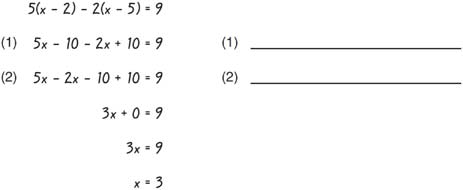 5. 	Find w2 (w3 − w + 1).  Write your answer in standard form.